日本スポーツ協会公認アスレティックトレーナー更新研修第10回日本スポーツ理学療法学会学術大会出席確認カード＜ネームカード・BLS認定証貼付欄＞必ずネームカードのコピーを貼付してください。参加証、領収証、公認スポーツ指導者登録証は不要です。BLS資格認定証は、有効期限が分かる部分を必ず貼付してください。貼付がない場合、更新研修を受講したことになりません。＜指定演題＞※聴講した演題に〇をつけてください。1月6日（土）／第１日目1月7日 （日）／第2日目合計　　　　　　　　　　　分※合計240分以上の聴講が必要です。※	講義を途中で退出した場合は、聴講時間には含まれませんのでご注意ください。日本スポーツ協会公認アスレティックトレーナー（JSPO-AT）資格更新のための更新研修について第10回日本スポーツ理学療法学会学術大会は、JSPO-ATの資格更新のための更新研修の対象となります。資格をお持ちの方は下記の通り手続きをしてください。なお、ご自身の更新研修受講状況はスポーツ指導者マイページにてご確認いただけます（確認方法については下記「更新研修受講状況および資格有効期限確認方法等」をご参照ください）。＜更新研修受講修了申請方法＞本研修会の演題を４時間以上聴講してください。各演題は最初から最後まで聴講いただく必要があります。出席確認カード（本紙表面）に必要事項をご記入のうえ、1月29日（月）までに日本スポーツ協会宛にメールまたはFAXにて送付してください。その際、表面の所定の欄に受付で受け取ったネームカードのコピーを貼付してください。一次救命処置（BLS）資格の認定証（コピー可）を併せて貼付してください。その際、必ず有効期限の分かる部分も貼付してください。（貼付がない場合は更新研修を受講したことになりませんので、ご注意ください）。スポーツ指導者マイページ上の更新研修受講状況は、提出期限から4～6週間程度で反映します。「出席確認カード」は日本スポーツ協会のHPからもダウンロード可能です。（日本スポーツ協会HPトップページ→スポーツ指導者→資格更新のための研修会→アスレティックトレーナー更新研修）＜送付先/注意事項＞メールアドレス：drat-kakunin@japan-sports.or.jp【メール本文記載内容：①登録番号（数字7桁）②カナ氏名③生年月日（西暦）】　※出席確認カードの添付をお忘れないようご注意ください　※このアドレスは受信専用アドレスです。FAX：03-6910-5820※可能な限りメールでの送付をお願いいたします。＜更新研修受講状況および資格有効期限確認方法等＞指導者マイページ（ https://my.japan-sports.or.jp/login ）にてご確認ください。登録状況および指導者マイページに関するご質問は下記までお問い合わせください。TEL：03-5859-0371（公認スポーツ指導者登録係）資格の有効期限が2023年3月31日以前の方で、資格の更新を希望する場合は「再登録申請書」の提出が別途必要となります。出席確認カードを提出後、日本スポーツ協会までお問い合わせください。指導者マイページ上の更新研修受講状況の反映には、出席確認カードの提出期限から4～6週間程度お時間をいただきますことを、予めご了承ください。また、受講状況が反映されるまで必ず提出書類（出席確認カード、ネームカード、BLS認定証）はお手元に保管してください。提出期限から6週間を過ぎても反映されない場合は下記までご連絡ください。＜問い合わせ先＞日本スポーツ協会スポーツ指導者育成部アスレティックトレーナー担当TEL：03-6910-5812Mail：at@japan-sports.or.jpメールまたはFAXでご提出ください＜メールの場合はこちらをご確認下さい＞【件名】第10回日本スポーツ理学療法学会学術大会出席確認	【本文】3項目を必ず記載してください。①登録番号（数字7 桁）　②カナ氏名　③生年月日（西暦）【添付ファイル】出席確認カード※右のQR コードを読み取るとメールが立ち上がります。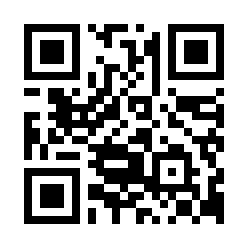 登録番号（７桁）生年月日（西暦）フリガナ　　　　　年　　　月　　　日氏名　　　　　年　　　月　　　日講演種別講演タイトル開始
時刻終了
時刻時間聴講ランチョンセミナー1国際総合競技大会における理学療法士の活動12:4013:4060分シンポジウム1
「多彩な理学療法士の活動と広がり」スポーツのグローバル化と理学療法15:0016:3090分シンポジウム1
「多彩な理学療法士の活動と広がり」リコンディショニング施設における活動15:0016:3090分シンポジウム1
「多彩な理学療法士の活動と広がり」国際競技力向上に関する理学療法士の役割と活動15:0016:3090分シンポジウム2
「大学スポーツにおける理学療法」大学におけるスポーツ理学療法士の役割〜教育と研究の実践15:0016:3090分シンポジウム2
「大学スポーツにおける理学療法」野球による大学選手の育成のために理学療法士が担う役割15:0016:3090分講演種別講演タイトル開始
時刻終了
時刻時間聴講モーニングセミナー1
「チームサポーターとしての理学療法士」アスリートサポーターとしての役割ー教育現場の視点からー9:0010:0060分モーニングセミナー1
「チームサポーターとしての理学療法士」プロバスケットボールチームでのスポーツ理学療法士の役割と課題9:0010:0060分モーニングセミナー2
「スポーツ理学療法における世界の動向」前十字靱帯損傷・再建術後患者のスポーツ理学療法研究
―スポーツ復帰に向けた身体機能および心理要素へのアプローチ―9:0010:0060分モーニングセミナー2
「スポーツ理学療法における世界の動向」スポーツ外傷・障害サーベランスの日米間の違い
―野球における上肢障害に着目して―9:0010:0060分ランチョンセミナー4スポーツにおける慢性膝関節障害の評価と理学療法12:3013:3060分教育講演パラスポーツの広がりと可能性13:4014:4060分シンポジウム3
「地域におけるスポーツ理学療法」スポーツ理学療法をどう伝えるかー私なりの工夫―14:5016:2090分シンポジウム3
「地域におけるスポーツ理学療法」幼稚園のスポーツテストからプロアスリートのフィジカルチェックまでを経験して見えてきたもの14:5016:2090分シンポジウム3
「地域におけるスポーツ理学療法」地域におけるスポーツ理学療法の提供
ー医院併設スポーツ施設の役割ー14:5016:2090分